موفق باشیدنام: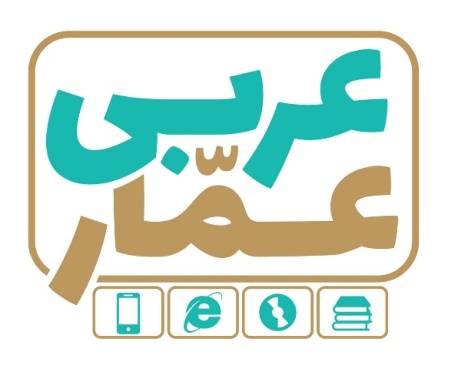 تاریخ امتحان:نام خانوادگی:ساعت برگزاری:نام دبیر طراح سوالات:رستمیمدت زمان امتحان:عربی یازدهم تجربی و ریاضینوبت دومعربی یازدهم تجربی و ریاضینوبت دومعربی یازدهم تجربی و ریاضینوبت دومردیفسؤالاتبارم۱ترجِم الکلماتِ الّتی تحتَها خطٌّ:الف) إنَّ خُطَّتَهُم لِـتأجیلِ الامتحانِ نَجَحَت.(         )  ب) آنّه ماری شیمِل مُعجبةٌ بإیرانَ. (        )0.5۲اُکتُب فی الفراغِ الکلمتینِ المترادفتینِ و الکلمتینِ المُتَضادَّتینِ:                                           (عَسَی – تارَةً -  رُبَّما -  لَیِّن – مَخبوء -  خَشِن - )الف) ........... = .............         ب) ........ ≠ .......0.5۳عَیَّن الکلمة الّتی لا تُناسِبُ الکلماتِ الاُخرَی فی المعنی:الف) اللُغَةO          ب) الألسِنَةO              ج) المُفرَداتO                د) الشهادةOب) المُزارِعO            ب) الفلاحO               ج) المزرعةO                د) الـحاسوبO0.54اُکتُب مفرد أو جمعَ الکلمتینِ:الف) الدُعا: (جمعُهُ) ..........       ب) القِیَم: (مفردُهُ) ..........0.5۵تَرجِم هذِهِ الجُمَلَ: الف) التَّجَسُّس و هوَ مُحاوَلَةٌ قبیحةٌ لِـکشفِ الأسرارِ النّاسِ لِـفضحِهِم و هوَ مِن کَبائرِ الذُّنوبَ فی مَکتَبِنا.ب) تَنمُو أثمارُ العِنَبِ البرازیلیِّ علَی جِذعِها وَ مِن أهَمِّ مواصِفاتِها أنَّها تُعطِی أثماراً طولَ السَّنَةِ.ج) وَ عَلَینا أن لا نَتَدَخَّلَ فی موضوعٍ یُعَرِّضُ أنفُسَنا لِلـتُّهَمِ. المُتَکَلّمُ یُعرَفُ بِـکلامِهِ.د)کانَت شیمِل تَدعُو العالَمَ الغربیَّ المسیحیَّ لِـفهمِ حقائقِ الدّینِ الاِسلامیِّ. هِيَ أوصَت زُمَلاءها أن یُشَکِّلوا فریقاً. ذ) قَد نُقِلَت ألفاظٌ فارسیّةٌ کثیرةٌ إلی العربیّةِ بِسَبَبِ التّجارةِ. کانَ لِـإبنِ مُقَفَّع دورٌ عظیمٌ فی هذا التأثیرِ.5۶اِنتَخِب الترجمةَ الصَّحیحةَ:أتقَی النّاسِ مَن قالَ الحَقَّ فی مالَهُ و علیهِ:الف) با تقواتر از مردم کسی است که حق را درباره آنچه برای او یا برعلیه اوست گفته است. Oب) باتقواترین مردم کسی است که حق را درآنچه به نفع او یا به ضرر اوست بگوید.Oج) مردم باتقوا کسانی هستند که حق را گفتند حتی اگر به نفع یا به ضررشان باشد.O     2.  شاهَدنا طالباً یُطالِعُ درسَهُ. کان الطالبُ قد نَجَحَ فی الاِمتحانِ.الف) دانش آموزی را دیدم که درسهایش را مطالعه می کند. این دانش آموز در امتحان موفق شده است.Oب) یک دانش آموز را مشاهده کرده ایم که درسش را مطالعه می کرد. دانش آموز در امتحان موفق می شد.Oج) دانش آموزی را دیدیم که درسش را مطالعه می کرد. آن دانش آموز در امتحانش موفق شده بود.O0.57کَمِّل الفراغاتَ فی الترجمة:الف) علیکَ بَـالمُحاوَلَةِ و لا تَیأس فی حَیاتِکَ:   ....... بر تو واجب است. و در زندگی ات ....... ب) لاتَغتَرّوا بِصَلاتِهِم و لا بِصیامِهِم. ولکِن إختَبِروهُم عندصِدقِ الحدیث: فریب نماز و ...... آنها را نخورید بلکه آنها را هنگام راستگویی ..........ج) تَکَلَّمَت المُعَلِّمَةُ معَکِ لِـتَعلَمي کیفَ یُمکِنُ لکِ أن تَنجَحِي فی الإمتحانِ؟ معلم با تو صحبت کرد ....... چگونه برایت امکان دارد که در امتحان ..........1.58ترجِم الأفعال الّتي تحتها خطًّ:الف) لَم نَکتُب فیهِ شیئاً.(             )       ب) ...فَلیَعبُدوا ربَّ هذا البیتِ.(             )ج) لاتَجلِسوا هناکَ. (               )                       د)تَکَلَّمُوا تُعرَفُوا  (              )19عَیِّن نوعَ الافعالِ فیما تحتَهُ خطٌّ:(ماضی – مضارع – امر )الف) و إذا خاطَبَهُم الجاهِلونَ قالُوا سلاماً.(     )              ب) مَن یَکذِب لا ینجَح. (      )ج) إرجِعُوا إلَی الملعَبِ.  (        )                              د) تَعَلّمُوا العربیّةَ أیّها الطُلّابُ. (       )110عَیِّنِ اسمَ الفاعلِ و اسمَ المکان ثُمَّ تَرجِمهَا:الف)جَلَستُ فی مَحضَرِ المـُعَلِّمِ بِـإحترامٍ.       اسم الفاعل(              )      اسم المکان(          )1۱۱اُکتُب فی الفراغِ الاَوّل العدد الاصلیّ و فی الفراغَ الثانی العدد الترتیبي:الف) سِعرُ هذا الفستانُ ........ آلافِ تومانٍ.( 10)ب) سوفَ نَنتَهی الصفَ .......... بالتوفیقِ و النّجاحِ إن شاءَ اللهِ.(11)0.5۱۲ تَرجِم الفعلینِ بعدَ النکرة : الف) یُعجِبُنِی عیدٌ یَفرَحُ فِـیهِ الفُقراءِ.  (             )   ب) أخَذنا کتاباً قَد رَأیناهُ مِن قبل. (           )0.5۱۳الف) تَرجِم الافعالَ الّتی تحتها خطٌّ:1) یُریدونَ أن یُبَدِّلوا کلامَ اللهِ. (        )  2) لَن تَنالُوا البِرَّ.(        )ب) عَیّن الترجمة الصحیحة لِلاَفعال ِالّتی تحتها خط:1) فاصبِروا حتّی یحکُمَ اللهُ بینَنا. (تا داوری کند – باید داوری کند – داوری خواهد کرد)2) اُدرُسْ جَیِّدَاً کَی تَنجَحَ فی الإمتحانَ.( موفّق نخواهی شد – موفّق می شوی- تا موفّق شوی)114الف) کَمِّل الفراغَ فی تَرجمةِ الافعال:1)یا علیٌّ لاتَکذَب فی حیاتک. ای علی در زندگیت ..........  2) لَم یُسافِروا فی شهرِ رمضان. در ماه رمضان ...........ب) عَیِّن الترجمة الصحیحة لِلاَفعالِ الّتی تحتها خط:1)ما تُنفِقُوا مِن خیرٍ فَإنَّ اللهَ بِهِ علیمٌ. ( انفاق می کنید – انفاق بکنید – انفاق کردید)2) لِتَستَمِعوا إلی کلامِ الحقِّ. (باید گوش بدهید – تاگوش بدهید – باید گوش بدهند)115تَرجِم الافعال الناقصة:1)وَ یقولُ الکافِرُ یا لیتَني کُنتُ تراباً.  (            ) 2   .  فَتُصبِحُ الارضُ مُخضَرَّةً.(           )3. کانَ عندَنا سَریرٌ خَشَبیٌّ.(         )                4.  یقولونَ بِأفواهِهِم ما لیسَ فی قلوبِهِم. (           )116عَیِّن محلَ الاِعرابي  لِـلکلمات الّتی تحتها خطٌّ:(نقشِ دستوری کلمه)1)سافرتُ إلی قریةٍ شاهدتُ صورتَها أیّامَ صِغري.2) العالِمُ حَیٌّ و إن کانَ مَیِّتاً.    عَصَفَت ریاحٌ شدیدةٌ.117عَیِّن العددَ المناسبَ لِلدوائرِ:1)  شجَرَةُ النّفط                     O  عِطرٌ یُتَّخَذُ مِن نوعٍ مِن الغِزلانِ.2)  الدکتوراه الفخریّه                O  هِيَ مِن الاَشجارِ المُعَمَّرَةِ و قَد تُبلَغُ مِن العمرِ ألفَی سنةٍ.3)  الکلام                           O  لَهُ آدابٌ یَجِبُ عَلَی المُتَکَلِّمِ أن یعمَلَ بها4)  شجرة البلوط                    O  هيَ شهادَةٌ تُعطَی لِـشخصٍ تقدیراً لِـجهودِهِ فی مَجالٍ مُعیّنٍ5)  الدکتوراه6)  المِسک118عَیّن الجملة الصحیحة و الجملة غیرَ الصحیحةِ حَسَبَ الحقیقةِ و الواقِعِ:1)  إنَّ اللُغَةَ الإنجلیزیّةَ و الفَرَنسیَّ لُغتانِ بدونِ کلماتٍ دخیلةٍ.                      صحیحO        خطاO    2)  الّذی یَتَکَلَّمُ فی ما لا یعلَمُ، یقعُ فی خَطَأٍ.                                    صحیحO        خطاO    3)  السَّبّورة شیءٌ یَجلِسُ الطُّلّابُ علیها.                                            صحیحO        خطاO    4)  أثقَلُ شیءِ فی المیزانِ هوَ الخُلُقُ الحَسَنُ.                                        صحیحO        خطاO    5)  العربُ یَنطِقونَ الکلماتِ الدّخیلَةَ بعدَ التغییرِ فی أصواتها و أوزانها.             صحیحO       خطاO    6)  المُحَاضَرَةُ هِيَ القِیَمُ المُشترکَةُ بَینَ جَمَاعَةٍ مِنَ النَّاسِ.                             صحیحO        خطاO    1.519کَمِّل الفراغَ حولَ الحوارِ: الف) أَ ضَغطُ الدَّمِ عِندَکَ؟                    ما ......... ضَغطُ الدّمِ.   ( عنديO       عندنا O)ب) ماذا تَکتُبُ لِي، یا حضرَةَ الطَّبیبِ؟.............  لکَ الشَّراب و الحبوب المسکِّنَة.( نکتُبُO   أکتُبُO)0.5